Об утверждении муниципальной программы  «Профилактика наркотизации населения в Елабужском муниципальном районе на 2017-2019 годы»В соответствии с Бюджетным кодексом Российской Федерации, ст. 11 Закона Республики Татарстан от 29.10.2009 № 50-3РТ «О профилактике наркомании и токсикомании» и в целях сокращения масштабов незаконного потребления наркотических средств и психотропных веществ в Елабужском муниципальном районеПОСТАНОВЛЯЕТ:1. Утвердить муниципальную программу «Профилактика наркотизации населения в Елабужском муниципальном районе на 2017-2019 годы».2. Рекомендовать Финансово-бюджетной палате Елабужского муниципального района (Садыкова Э.И.) предусмотреть бюджетные ассигнования для выполнения мероприятий муниципальной программы «Профилактика наркотизации населения в Елабужском муниципальном районе на 2017-2019 годы».3. Организационному отделу Исполнительного комитета Елабужского муниципального района опубликовать настоящее постановление в средствах массовой информации.4. Контроль за исполнением настоящего постановления возложить на заместителя руководителя Исполнительного комитета Елабужского муниципального района по социальным вопросам Рыбакову Л.Н.Руководитель										Р.Л. ИслановМУНИЦИПАЛЬНАЯ  ПРОГРАММА«ПРОФИЛАКТИКА НАРКОТИЗАЦИИ НАСЕЛЕНИЯВ ЕЛАБУЖСКОМ МУНИЦИПАЛЬНОМ РАЙОНЕНА 2017-2019 г.г.»Пояснительная записка   	Муниципальная программа «Профилактика наркотизации населения на территории Елабужского муниципального района на период 2017-2019г.г.»  разработана на основании следующих нормативных документов: Указ Президента РФ от 09.06.2010 №690 “Об утверждении Стратегии государственной антинаркотической политики Российской Федерации до 2020г.”,плана мероприятий по реализации Стратегии государственной антинаркотической политики РФ до 2020г., Федерального закона от 08.01.1998 № 3-ФЗ “О наркотических средствах и психотропных веществах”, Закона Республики Татарстан от 29.10.2009 №50-3РТ “О профилактике наркомании и токсикомании”, постановлением Кабинета Министров РТ от 16.10.2013 №764 “Об утверждении государственной программы “Обеспечение общественного порядка и противодействие преступности в Республике Татарстан на 2014-2020г.г.” Программа направлена на снижение заболеваемости наркоманией, стабилизации темпов роста общего числа наркозависимых, стабилизации количества  смертельных отравлений наркотическими средствами, оздоровлению криминогенной ситуации.    	По данным статистики  количество больных наркоманией, состоящих на диспансерном учете, на территории Елабужского муниципального района составило в 2014г.-114,70 (РТ-251,34), в 2015г.- 135,7 (РТ-247,88), за 2016г.-135,04 (РТ-266,0-2016г.) на сто тысяч населения. Заболеваемость среди лиц с пагубным потреблением наркотиков без явлений зависимости за период 2015-2016г.г. имеет тенденцию к снижению и составила в 2014г. 125,4 (РТ-62,8), в 2015г.-82,6 (РТ-59,17), в 2016г.-45,8 (РТ-92,25-9 мес.2016г.) на сто тысяч населения. Это связано с отсутствием финансирования деятельности наркологической службы по медицинскому освидетельствованию лиц по направлению правоохранительных органов за период 2016 г. Отмечается тенденция к росту  количества вновь взятых на учет больных наркоманией за период 2015-2016г.г.       (2014г-2, 2015г.-9, 2016г.-9) Основная доля среди наркопотребителей приходится на возраст 30-49 лет (пагубное потребление наркотических средств в 2014г-51,05%, 2015г-51,63%, 2016г.-59,58%, синдром зависимости от наркотических средств- 2014г.-86,96, 2015г.-86,95, 2016г.-86,95%) Социальный состав состоящих на диспансерном и профилактическом учетах по употреблению наркотиков практически не изменился, основная доля – это рабочие как в профилактической (60,42%), так и в диспансерной группе(65,22%).Стабильна доля безработного контингента. Она не превышает 30% в обеих группах.  	Среди лиц с установленным диагнозом «Наркомания» преобладают потребители опиоидов (45,22%), среди лиц с установленным потреблением без явлений зависимости -потребители каннабиноидов (55,42%). Вырос удельный вес наркопотребителей с установленной зависимостью к синтетическим каннабомиметикам (7,82%), двум психоактивным веществам(40,0%). Отмечается рост количества лиц с установленным потреблением психостимуляторов (12,5% у лиц с потреблением без явлений зависимости и 6,96% у лиц с синдромом зависимости)В течение последних 3 лет в Елабужском муниципальном районе наблюдается относительно стабильное количество смертельных исходов от употребления наркотических средств и психотропных веществ.  Умерло наркопотребителей за  2014г.- 6 (2 случая от соматического заболевания, 2 от несчастного случая, 2- случая суицида), за 2015г. умерло 8 (2 случая самоубийства,2 от несчастного случая, 4 от соматического заболевания), за 2016г. 7 (4 случая от соматического заболевания, 2- несчастный случай, 1 случай самоубийства).   	Согласно данным, представленным Отделом МВД России по ЕМР (в результате совместной деятельности с ЕМРО УФСКН РФ по РТ) на территории оперативного обслуживания на протяжении 2014-2016г.г отмечается незначительное уменьшение количества дел, направленных в суд, что обусловлено ликвидацией УФСКН РФ по РТ, согласно Указа Президента РФ № 156 от 5.04.2016г. (в 2014 году – 68. в 2015 году – 62,  за2016г.-58). Отмечается относительно стабильное количество зарегистрированных особо тяжких наркопреступлений (в 2014 году - 61, в 2015 году – 73, 2016г.-60), и зарегистрированных  наркопреступлений средней тяжести (в 2014 году - 16 преступлений, в 2015 году – 21, за 2016 г.-17) Количество зарегистрированных тяжких преступлений в 2014 году –15, в 2015 году –35, за 2016-14. Количество выявленных административных правонарушений с выраженной тенденцией к снижению.  В 2016 году в связи с отсутствием финансирования в части химико-токсикологических исследований биосред для лиц, задержанных и доставленных на медицинское освидетельствование в связи с предполагаемым употреблением наркотических средств и психотропных веществ (в 2014 г. – 110, 2015 г. – 124, за 2016 г. – 51)   	По данным отдела МВД России по Елабужскому району на территории обслуживания количество преступлений по ст. 228.1 УК РФ – сбыт наркотических средств составляет в 2014 г.-32 ,2015 г.-75, 2016г.-45, по ст. 228 УК РФ хранение, изготовление наркотических средств в2014г.-57, в 2015г.-54, за2016-56). За указанный период по ст. 232 УК РФ – содержание наркопритона, фактов не выявлено. Отмечается снижение количества лиц, привлеченных к административной ответственности по ст. 6.9, КоАП РФ, за употребление наркотических средств, без назначения врача, (в 2014г.-99, в 2015г-95 за 2016г.-51 человека), за изготовление или хранение наркотических средств по ст. 6.8 КоАП РФ (2014г.-13, 2015г-4человека,  2016г..-2 человека). Общее изъятие наркотических веществ на территории ЕМР составило за 2014г-4498,588гр, в 2015г.-8707,318гр., за 2016г.  1800.000гр.,  	Сохранилась тенденция расширения рынка новых психоактивных веществ синтетического происхождения. Всего в течение года экспертными подразделениями правоохранительных органов идентифицировано более 20 новых их видов. На данные вещества приходится треть всех проведенных в 2014-2016г.г. году правоохранительными органами изъятий среди них - синтетические наркотики амфетаминовой группы, синтетические аналоги тетрагидроканнабиноидов и другие.На темпы и масштабы наркотизации населения оказывает влияние комплекс факторов социального, культурного, медицинского и другого характера. К числу факторов сдерживающего действия можно отнести следующее.     	Республика Татарстан является одним из наиболее развитых регионов страны, социальная стабильность в котором сохраняется благодаря социально-ориентированной политике руководства республики. В Республике Татарстан отмечается низкая безработица и относительно высокий уровень доходов населения, благополучная демографическая ситуация.    	Силовые структуры в регионе обладают серьезным опытом по раскрытию и пресечению наркотрафика, ликвидации наркотических притонов. Результаты работы правоохранительных органов способствовали тому, что до рядовых сбытчиков и наркопотребителей наркотики стали доходить в меньших количествах.   	 В то же время на уровень наркотизации в районе оказывает влияние ряд отягчающих факторов.    	Республика Татарстан, в т.ч. Елабужский муниципальный район, находится на пересечении основных транспортных магистралей, имеет высокие темпы развития экономики и высокий уровень урбанизации, что способствует включению ее в маршруты наркотрафика. Кроме того, республика привлекает внимание выходцев из Узбекистана, Таджикистана, Киргизии, Азербайджана и иных мусульманских государств, имеющих культуру наркопотребления.  	  Начиная с конца 2009 года рынок активно заполняется новыми видами наркотиков (курительными смесями, дизайнерскими наркотиками), реализация которых осуществляется через сеть небольших торговых точек под видом подкормки для растений, соли для ванн, средств или препаратов для дератизации и дезинсекции, корма для рыб и т.п. Сокращение героинового и дезоморфинового сегмента компенсировалось повышением популярности гашиша, а также наркотических средств амфетаминового ряда.   	Другой фактор - отсутствие механизмов контроля за распространением наркотических средств в информационно-телекоммуникационной сети "Интернет", которая активно используется наркодельцами для пропаганды и распространения психоактивных веществ (интернет-реклама, информация о способах изготовления и употребления, а также сайты, предлагающие данную продукцию). Через интернет-магазины идет открытая продажа новых видов психоактивных веществ, с помощью социальных сетей создаются и поддерживаются рынки распространения наркотиков.В целях дальнейшей стабилизации наркоситуации, развития и повышения эффективности антинаркотической работы необходимо продолжить:-совершенствование нормативной правовой базы в сфере противодействия распространению наркомании;-проведение оперативно-розыскных мероприятий по пресечению деятельности преступных сообществ и организованных наркогрупп, по подрыву экономических основ наркобизнеса, перекрытию контрабандных каналов поступления наркотиков на территорию Елабужского муниципального района;-проведение оперативно-профилактических мероприятий в местах массового досуга молодежи и по ликвидации наркопритонов;-ведение мониторинга новых видов наркотических средств и выработку своевременных и адекватных решений по противодействию их распространению;-подготовку и повышение квалификации специалистов органов местного самоуправления и учреждений, осуществляющих организацию и проведение антинаркотических мероприятий;-разработку методических, информационных, просветительских материалов по антинаркотической тематике и профилактике ВИЧ-инфекции;-проведение профилактических медицинских осмотров учащихся, студентов, лиц призывного возраста;-проведение предварительных и периодических медицинских осмотров работников, осуществляющих отдельные виды деятельности, связанной с источником повышенной опасности, на занятия которыми установлено ограничение в отношении больных наркоманией;-внедрение современных диагностических методик, направленных на выявление потребителей новых видов наркотических веществ;-развитие поэтапной системы лечения и медико-социальной реабилитации и социализации больных наркоманией, в том числе лиц, освобождающихся из мест лишения свободы;-совершенствование работы по выявлению наркопотребителей, расширению их доступа к медико-социальным услугам;-разработку и реализацию молодежных проектов, направленных на развитие волонтерского антинаркотического движения, вовлечение подростков и молодежи в занятия физической культурой и спортом, формирование у них мотивации на ведение здорового образа жизни;-развитие материально-технической базы и сети учреждений дополнительного образования и культурно-досуговых учреждений для подростков и молодежи;-информационно-разъяснительную работу среди различных категорий населения о негативных последствиях употребления наркотиков с использованием современных подходов и технологий;-оказание информационной, финансовой и имущественной поддержки социально ориентированным некоммерческим организациям, осуществляющим антинаркотическую работу;-оказание консультационной и методической помощи органам местного самоуправления в организации и проведении антинаркотической работы.Принятие программы «Профилактика наркотизации на территории Елабужского муниципального района» позволит усовершенствовать формы и методы предупредительно-профилактических мер, скоординировать усилия органов исполнительной власти и субъектов системы профилактики Елабужского муниципального района.2. Основные цели, задачи программы. Описание ожидаемых конечных результатов программы, сроки и этапы ее реализацииЦелью программы является снижение масштабов незаконного распространения и немедицинского потребления наркотиков в Елабужском муниципальном районе.Для достижения цели программы требуется решение следующих задач:наращивание усилий правоохранительных органов по борьбе с незаконным оборотом наркотиков;совершенствование системы лечебной и реабилитационной помощи наркозависимым, психотерапевтической работы с родственниками;формирование у населения установок на ведение здорового образа жизни и отрицательного отношения к потреблению наркотиков;создание условий для вовлечения детей и молодежи в систематические занятия в кружках по интересам, физической культурой и спортом, развитие волонтерского движения;совершенствование организационного, нормативно-правового и методического обеспечения антинаркотической деятельности.Для решения задач программы предусмотрена реализация следующих мероприятий, направленных на:повышение эффективности работы правоохранительных органов по пресечению незаконного оборота наркотиков;развитие и совершенствование системы лечения и реабилитации лиц, допускающих немедицинское потребление психоактивных веществ;формирование здорового образа жизни среди населения, в том числе детей и молодежи;совершенствование организационного, нормативно-правового и методического обеспечения антинаркотической деятельности.Для оценки эффективности мероприятий программы предлагается использовать следующие показатели:-доля расследованных тяжких и особо тяжких преступлений от общего количества расследованных наркопреступлений;-количество выявленных и зарегистрированных больных наркоманией;-доля родителей, охваченных программами родительского всеобуча антинаркотической направленности;-доля детей и молодежи, систематически занимающихся в кружках по интересам, физической культурой и спортом, волонтерской деятельностью, к общему количеству детей и молодежи;-доля специалистов, прошедших обучение на семинарах и курсах повышения квалификации по антинаркотической направленности.Срок реализации программы рассчитан на период 2017-2019г.г.Основные цель, задачи, индикаторы оценки результатов, а также объемы финансирования мероприятий, предусмотренных программой, представлены в приложении к ней.3. Обоснование ресурсного обеспечения программыНа реализацию программных мероприятий предполагается использовать средства, выделяемые на финансирование основной деятельности исполнителей мероприятий (субъекты профилактики). Под субъектами профилактики в программе понимаются организации, предприятия, учреждения, осуществляющие профилактику незаконного потребления наркотических средств и психотропных веществ, наркомании в соответствии с Федеральным законом от 08.01.1998 №3-ФЗ «О наркотических средствах и психотропных веществах». Объемы финансирования программы носят прогнозный характер и подлежат ежегодному уточнению в установленном порядке при формировании проекта бюджета Елабужского муниципального района на соответствующий год исходя из возможностей бюджета Республики Татарстан и Елабужского муниципального района.4. Механизм реализации программыПланирование, взаимодействие, координацию и общий контроль за исполнением осуществляет  заказчик-координатор программы, который ежегодно уточняет целевые показатели и затраты на программные мероприятия, механизм реализации программы и состав исполнителей, запрашивает у лиц, ответственных за выполнение мероприятий, сведения о ходе выполнения программы.Реализация программы осуществляется в соответствии с ежегодным планом, содержащим перечень мероприятий с указанием сроков их выполнения, бюджетных ассигнований.Финансирование мероприятий осуществляется через организации и учреждения, ответственные за их реализацию и являющиеся исполнителями программы.Исполнители программы, ответственные за ее реализацию, представляют в антинаркотическую комиссию в  Елабужском муниципальном районе ежеквартально, до 5 числа месяца, следующего за отчетным периодом, информацию об исполнении мероприятий и освоенных денежных средствах, выделяемых исполнителям мероприятий нарастающим итогом и в целом за отчетный год.Годовой отчет о ходе реализации и оценке эффективности программы (далее - годовой отчет) антинаркотическая комиссия в Елабужском муниципальном районе до 20 января года, следующего за отчетным, предоставляет в исполнительный комитет Елабужского муниципального района,  отдел МВД России по Елабужскому району для формирования итоговой информации по программе и направления в антинаркотическую комиссию Республики Татарстан.Годовой отчет содержит:конкретные результаты, достигнутые за отчетный период;перечень мероприятий, выполненных и не выполненных (с указанием причин) в установленные сроки;анализ факторов, повлиявших на ход реализации программы;данные об использовании бюджетных ассигнований и иных средств на выполнение мероприятий;информацию о внесенных ответственным исполнителем изменениях в программу;иную информацию.Инициирование вопросов о необходимости внесения  изменений в  программу осуществляется  антинаркотической комиссией в Елабужском муниципальном районе (АНК ЕМР). Принятие решения о внесении изменений в программу осуществляется Исполнительным комитетом Елабужского муниципального района.Выполнение мероприятий программы и эффективность использования финансовых средств планируется рассматривать на заседаниях антинаркотической комиссии в Елабужском муниципальном районе.5. Оценка экономической, социальной  эффективности программыВыполнение мероприятий программы позволит:сократить предложения наркотиков путем уничтожения инфраструктуры нелегального производства, транспортировки и распространения наркотиков внутри Республики Татарстан;не допустить поступления наркотических средств, психотропных веществ и их прекурсоров, а также сильнодействующих веществ из легального в незаконный оборот;пресечь оборот новых видов наркотиков, а также неконтролируемых психоактивных средств и веществ, используемых для немедицинского потребления;сократить спрос на наркотики путем совершенствования системы профилактической, лечебной и реабилитационной работы, а также формирования негативного отношения в обществе к немедицинскому потреблению наркотиков.ПАСПОРТ ПРОГРАММЫПЕРЕЧЕНЬ ПРОГРАММНЫХ МЕРОПРИЯТИЙ ИСПОЛНИТЕЛЬНЫЙ КОМИТЕТ ЕЛАБУЖСКОГО МУНИЦИПАЛЬНОГО РАЙОНАРЕСПУБЛИКИ ТАТАРСТАН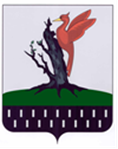 ТАТАРСТАН  РЕСПУБЛИКАСЫ АЛАБУГА  МУНИЦИПАЛЬРАЙОНЫ БАШКАРМА            КОМИТЕТЫПОСТАНОВЛЕНИЕКАРАР23 мая 2017 года№ 582Наименование программыМуниципальная программа «Профилактика наркотизации населения в Елабужском муниципальном районе на 2017-2019 годы»Нормативные документыУказ Президента Российской Федерации  от 09.06.2010 № 690 “Об утверждении Стратегии государственной антинаркотической политики РФ до 2020 года., план мероприятий по реализации Стратегии государственной антинаркотической политики РФ до 2020 года, Закон Республики Татарстан от 29.10.2009  №50-3РТ “О профилактике наркомании и токсикомании”, постановление Кабинета Министров от 16.10.2013 №764 “Обеспечение общественного порядка и противодействие преступности в Республике Татарстан на 2014-2020г.г.”Дата принятия решения о разработке программыПротокол заседания антинаркотической комиссии в Елабужском муниципальном районе от 23.06.2016г.ЗаказчикиИсполнительный комитет Елабужского муниципального районаОсновные разработчики программыАнтинаркотическая комиссия в Елабужском муниципальном районе, отдел МВД России по ЕМР, МКУ «Управление по делам молодежи и спорту Исполнительного комитета ЕМР», МКУ «Управление образования Исполнительного комитета ЕМР», ГАУЗ «ЕЦРБ», МКУ «Управление культуры Исполнительного комитета ЕМР», ГКУ «Управление социальной защиты Министерства труда, занятости и социальной защиты Республики Татарстан  в ЕМР», ОАО «Татмедиа «Алпресс», НП «Институт социально - экономических исследований»Цель программыСнижение к 2019 г.  масштабов незаконного распространения и немедицинского потребления наркотиков в Елабужском муниципальном районеЗадачи программыАктивизация усилий правоохранительных органов по борьбе  с незаконным оборотом наркотиковСовершенствование системы лечебной и реабилитационной помощи, в т.ч. социально-психологической поддержки лиц, прекративших употребление наркотиков и созависимыхФормирование у населения отрицательного отношения к потреблению наркотиков, мотивации к ведению здорового образа жизниСоздание условий для вовлечения и систематического занятия детей и молодежи в кружках по интересам, физической культурой и спортом, развитие  волонтерского движенияСовершенствование организационного, нормативно-правового и методического сопровождения антинаркотической работыСроки и этапы реализации программы2017-2019 годыОбъемы и источники финансированияНа период 2017г.  средства муниципального бюджета - 489,0 тыс. рублей, на период 2018-2019г.г. - средства субьектов   профилактики согласно бюджетаСистема организации и контроля за исполнением программыОбщий контроль за исполнением мероприятий программы осуществляет антинаркотическая комиссия в Елабужском муниципальном районе, которая проводит ежеквартальный мониторинг показателей, характеризующих наркоситуацию на территории района, запрашивает отчеты субъектов профилактики по выполнению программных мероприятий и затраченным для этого средствам, проводит коррекцию программных мероприятий и представляет отчетную документацию в республиканскую антинаркотическую комиссиюОжидаемые конечные результаты программыИндикаторы оценки результатов программыРеализация мероприятий программы позволит к 2019 году достичь:           роста доли расследованных тяжких и особо тяжких преступлений от общего количества расследованных наркопреступлений до 100,6 процента;           увеличения контингента (количества выявленных и зарегистрированных) больных наркоманией до 115 процентов; по отношению к 2016г.            роста доли родителей, охваченных программами родительского всеобуча антинаркотической направленности, до 103 процентов;            роста доли детей и молодежи, систематически занимающихся в кружках по интересам, физической культурой и спортом, волонтерской деятельностью, к общему количеству детей и молодежи до 103 процентов;роста доли специалистов, прошедших обучение на семинарах и курсах повышения квалификации по антинаркотической направленности, до 118 процентовНаименование основных мероприятийИсполнителиСроки выполнения основных мероприятийИндикаторы оценки конечных результатов, единицы измеренияИндикаторы оценки конечных результатов, единицы измеренияЗначения индикаторовЗначения индикаторовЗначения индикаторовЗначения индикаторовЗначения индикаторовЗначения индикаторовЗначения индикаторовЗначения индикаторовЗначения индикаторовФинансирование за счет средств бюджета районаФинансирование за счет средств бюджета районаФинансирование за счет средств бюджета районаФинансирование за счет средств бюджета районаФинансирование за счет средств бюджета районаФинансирование за счет средств бюджета районаФинансирование за счет средств бюджета районаФинансирование за счет средств бюджета районаФинансирование за счет средств бюджета районаФинансирование за счет средств бюджета районаФинансирование за счет средств бюджета районаНаименование основных мероприятийИсполнителиСроки выполнения основных мероприятийИндикаторы оценки конечных результатов, единицы измеренияИндикаторы оценки конечных результатов, единицы измерения2017 год2017 год2017 год2018 год2018 год2019 год2019 год2019 год2019 год2017 год2017 год2017 год2017 год2017 год2017 год2017 год2018 год2018 год2018 год2019 год12344555667777888888899910Цель: снижение масштабов незаконного распространения и немедицинского потребления наркотиков в Елабужском муниципальном районеЦель: снижение масштабов незаконного распространения и немедицинского потребления наркотиков в Елабужском муниципальном районеЦель: снижение масштабов незаконного распространения и немедицинского потребления наркотиков в Елабужском муниципальном районеЦель: снижение масштабов незаконного распространения и немедицинского потребления наркотиков в Елабужском муниципальном районеЦель: снижение масштабов незаконного распространения и немедицинского потребления наркотиков в Елабужском муниципальном районеЦель: снижение масштабов незаконного распространения и немедицинского потребления наркотиков в Елабужском муниципальном районеЦель: снижение масштабов незаконного распространения и немедицинского потребления наркотиков в Елабужском муниципальном районеЦель: снижение масштабов незаконного распространения и немедицинского потребления наркотиков в Елабужском муниципальном районеЦель: снижение масштабов незаконного распространения и немедицинского потребления наркотиков в Елабужском муниципальном районеЦель: снижение масштабов незаконного распространения и немедицинского потребления наркотиков в Елабужском муниципальном районеЦель: снижение масштабов незаконного распространения и немедицинского потребления наркотиков в Елабужском муниципальном районеЦель: снижение масштабов незаконного распространения и немедицинского потребления наркотиков в Елабужском муниципальном районеЦель: снижение масштабов незаконного распространения и немедицинского потребления наркотиков в Елабужском муниципальном районеЦель: снижение масштабов незаконного распространения и немедицинского потребления наркотиков в Елабужском муниципальном районеЦель: снижение масштабов незаконного распространения и немедицинского потребления наркотиков в Елабужском муниципальном районеЦель: снижение масштабов незаконного распространения и немедицинского потребления наркотиков в Елабужском муниципальном районеЦель: снижение масштабов незаконного распространения и немедицинского потребления наркотиков в Елабужском муниципальном районеЦель: снижение масштабов незаконного распространения и немедицинского потребления наркотиков в Елабужском муниципальном районеЦель: снижение масштабов незаконного распространения и немедицинского потребления наркотиков в Елабужском муниципальном районеЦель: снижение масштабов незаконного распространения и немедицинского потребления наркотиков в Елабужском муниципальном районеЦель: снижение масштабов незаконного распространения и немедицинского потребления наркотиков в Елабужском муниципальном районеЦель: снижение масштабов незаконного распространения и немедицинского потребления наркотиков в Елабужском муниципальном районеЦель: снижение масштабов незаконного распространения и немедицинского потребления наркотиков в Елабужском муниципальном районеЦель: снижение масштабов незаконного распространения и немедицинского потребления наркотиков в Елабужском муниципальном районеЦель: снижение масштабов незаконного распространения и немедицинского потребления наркотиков в Елабужском муниципальном районеЗадача 1. Наращивание усилий правоохранительных органов по борьбе с незаконным оборотом наркотиковЗадача 1. Наращивание усилий правоохранительных органов по борьбе с незаконным оборотом наркотиковЗадача 1. Наращивание усилий правоохранительных органов по борьбе с незаконным оборотом наркотиковЗадача 1. Наращивание усилий правоохранительных органов по борьбе с незаконным оборотом наркотиковЗадача 1. Наращивание усилий правоохранительных органов по борьбе с незаконным оборотом наркотиковЗадача 1. Наращивание усилий правоохранительных органов по борьбе с незаконным оборотом наркотиковЗадача 1. Наращивание усилий правоохранительных органов по борьбе с незаконным оборотом наркотиковЗадача 1. Наращивание усилий правоохранительных органов по борьбе с незаконным оборотом наркотиковЗадача 1. Наращивание усилий правоохранительных органов по борьбе с незаконным оборотом наркотиковЗадача 1. Наращивание усилий правоохранительных органов по борьбе с незаконным оборотом наркотиковЗадача 1. Наращивание усилий правоохранительных органов по борьбе с незаконным оборотом наркотиковЗадача 1. Наращивание усилий правоохранительных органов по борьбе с незаконным оборотом наркотиковЗадача 1. Наращивание усилий правоохранительных органов по борьбе с незаконным оборотом наркотиковЗадача 1. Наращивание усилий правоохранительных органов по борьбе с незаконным оборотом наркотиковЗадача 1. Наращивание усилий правоохранительных органов по борьбе с незаконным оборотом наркотиковЗадача 1. Наращивание усилий правоохранительных органов по борьбе с незаконным оборотом наркотиковЗадача 1. Наращивание усилий правоохранительных органов по борьбе с незаконным оборотом наркотиковЗадача 1. Наращивание усилий правоохранительных органов по борьбе с незаконным оборотом наркотиковЗадача 1. Наращивание усилий правоохранительных органов по борьбе с незаконным оборотом наркотиковЗадача 1. Наращивание усилий правоохранительных органов по борьбе с незаконным оборотом наркотиковЗадача 1. Наращивание усилий правоохранительных органов по борьбе с незаконным оборотом наркотиковЗадача 1. Наращивание усилий правоохранительных органов по борьбе с незаконным оборотом наркотиковЗадача 1. Наращивание усилий правоохранительных органов по борьбе с незаконным оборотом наркотиковЗадача 1. Наращивание усилий правоохранительных органов по борьбе с незаконным оборотом наркотиковЗадача 1. Наращивание усилий правоохранительных органов по борьбе с незаконным оборотом наркотиков1.1. Проведение оперативно-разыскных мероприятий, направленных на выявление, пресечение и раскрытие преступлений, связанных с незаконным оборотом наркотических средств и психотропных веществОтдел МВД РФ по ЕМР (по согласованию),УФСИН по РТ (по согласованию), Таттаможня (по согласованию)2017-2019 годыдоля расследованных тяжких и особо тяжких преступлений от общего количества расследованных наркопреступлений, процентовдоля расследованных тяжких и особо тяжких преступлений от общего количества расследованных наркопреступлений, процентов100,2100,2100,2100,4100,4100,6100,6100,6100,6Средства субьектов профилактикиСредства субьектов профилактикиСредства субьектов профилактикиСредства субьектов профилактикиСредства субьектов профилактикиСредства субьектов профилактикиСредства субьектов профилактикиСредства субьектов профилактики Средства субьектов профилактики Средства субьектов профилактики Средства субьектов профилактики 1.2. Осуществление деятельности по пресечению оборота новых видов наркотиков, а также неконтролируемых психоактивных средств и веществ, используемых для немедицинского потребления; организация общественного контроля за распространением информации о наркотиках и пропаганды наркотиков в сети "Интернет"Отдел МВД России по ЕМР (по согласованию), УФСБ РФ по РТ (по согласованию), Роспотребнадзор (по согласованию), Роскомнадзор (по согласованию)2017-2019 годыСредства субьектов профилактикиСредства субьектов профилактикиСредства субьектов профилактикиСредства субьектов профилактикиСредства субьектов профилактикиСредства субьектов профилактикиСредства субьектов профилактики Средства субьектов профилактики Средства субьектов профилактики Средства субьектов профилактикиСредства субьектов профилактики 1.3. Проведение оперативно-разыскных мероприятий, направленных на ликвидацию организованных преступных групп (сообществ), действующих в сфере незаконного оборота наркотиков; осуществление комплексных мероприятий по пресечению легализации наркодоходовОтдел МВД России по ЕМР (по согласованию), УФСБ РФ по РТ (по согласованию)2017-2019 годыСредства субьектов профилактикиСредства субьектов профилактикиСредства субьектов профилактикиСредства субьектов профилактикиСредства субьектов профилактикиСредства субьектов профилактикиСредства субьектов профилактикиСредства субьектов профилактики Средства субьектов профилактики Средства субьектов профилактики Средства субьектов профилактики 1.4 Проведение межведомственных оперативно-профилактические мероприятий, направленных на противодействие незаконному обороту наркотиков и незаконной миграцииОперация мигрантОтдел МВД России по ЕМР (по согласованию), УФСБ РФ по РТ (по согласованию),2017-2019 годыСредства субьектов профилактики Средства субьектов профилактики Средства субьектов профилактики Средства субьектов профилактики Средства субьектов профилактики Средства субьектов профилактики Средства субьектов профилактики - Средства субьектов профилактики- Средства субьектов профилактики- Средства субьектов профилактикиСредства субьектов профилактики 1.5.Организация работ по недопущению поступления наркотических средств, психотропных веществ, их прекурсоров, а также сильнодействующих веществ из легального в незаконный оборотОтдел МВД России по ЕМР (по согласованию),ГАУЗ «ЕЦРБ» ( по согласованию)2017-2019 годыСредства субьектов профилактики Средства субьектов профилактики Средства субьектов профилактики Средства субьектов профилактики Средства субьектов профилактики Средства субьектов профилактики Средства субьектов профилактики - Средства субьектов профилактики- Средства субьектов профилактики- Средства субьектов профилактики- Средства субьектов профилактики1.6. Реализация комплекса оперативно-профилактических мероприятий по выявлению и ликвидации мест произрастания дикорастущих и культивируемых наркосодержащих растенийОтдел МВД  России по ЕМР (по согласованию), исполком ЕМР, главы сельских поселений (по согласованию)2017-2019 годыСредства субьектов профилактики Средства субьектов профилактики Средства субьектов профилактики Средства субьектов профилактики Средства субьектов профилактики Средства субьектов профилактики Средства субьектов профилактики Средства субьектов профилактики Средства субьектов профилактики Средства субьектов профилактики Средства субьектов профилактики 1.7. Внедрение современных технологий уничтожения незаконных посевов и мест произрастания дикорастущих наркосодержащих растенийИсполком ЕМР2017-2019 годыСредства субьектов профилактикиСредства субьектов профилактикиСредства субьектов профилактикиСредства субьектов профилактикиСредства субьектов профилактикиСредства субьектов профилактикиСредства субьектов профилактикиСредства субьектов профилактики Средства субьектов профилактики Средства субьектов профилактики Средства субьектов профилактики 1.8 Реализация мер по повышению уровня доверия к правоохранительным органам, осуществляющим противодействие незаконному обороту наркотиков, с целью повышения эффективности борьбы с коррупциейОтдел МВД России по ЕМР (по согласованию)2017-2019 годыСредства субьектов профилактики Средства субьектов профилактики Средства субьектов профилактики Средства субьектов профилактики Средства субьектов профилактики Средства субьектов профилактики Средства субьектов профилактики Средства субьектов профилактики Средства субьектов профилактики Средства субьектов профилактики Средства субьектов профилактики 1.10. Повышение доступности и эффективность работы телефонов доверия, приемных по работе с обращениями граждан с более широким использованием возможностей сети "Интернет"Отдел МВД  России по ЕМР (по согласованию)исполком ЕМР, Совет ЕМР (по согласованию)2017-2019 годыСредства субьектов профилактикиСредства субьектов профилактикиСредства субьектов профилактикиСредства субьектов профилактикиСредства субьектов профилактикиСредства субьектов профилактикиСредства субьектов профилактикиСредства субьектов профилактики Средства субьектов профилактики Средства субьектов профилактики - Средства субьектов профилактикиЗадача 2. Совершенствование системы лечебной и реабилитационной помощи наркозависимым, психотерапевтической работы с родственникамиЗадача 2. Совершенствование системы лечебной и реабилитационной помощи наркозависимым, психотерапевтической работы с родственникамиЗадача 2. Совершенствование системы лечебной и реабилитационной помощи наркозависимым, психотерапевтической работы с родственникамиЗадача 2. Совершенствование системы лечебной и реабилитационной помощи наркозависимым, психотерапевтической работы с родственникамиЗадача 2. Совершенствование системы лечебной и реабилитационной помощи наркозависимым, психотерапевтической работы с родственникамиЗадача 2. Совершенствование системы лечебной и реабилитационной помощи наркозависимым, психотерапевтической работы с родственникамиЗадача 2. Совершенствование системы лечебной и реабилитационной помощи наркозависимым, психотерапевтической работы с родственникамиЗадача 2. Совершенствование системы лечебной и реабилитационной помощи наркозависимым, психотерапевтической работы с родственникамиЗадача 2. Совершенствование системы лечебной и реабилитационной помощи наркозависимым, психотерапевтической работы с родственникамиЗадача 2. Совершенствование системы лечебной и реабилитационной помощи наркозависимым, психотерапевтической работы с родственникамиЗадача 2. Совершенствование системы лечебной и реабилитационной помощи наркозависимым, психотерапевтической работы с родственникамиЗадача 2. Совершенствование системы лечебной и реабилитационной помощи наркозависимым, психотерапевтической работы с родственникамиЗадача 2. Совершенствование системы лечебной и реабилитационной помощи наркозависимым, психотерапевтической работы с родственникамиЗадача 2. Совершенствование системы лечебной и реабилитационной помощи наркозависимым, психотерапевтической работы с родственникамиЗадача 2. Совершенствование системы лечебной и реабилитационной помощи наркозависимым, психотерапевтической работы с родственникамиЗадача 2. Совершенствование системы лечебной и реабилитационной помощи наркозависимым, психотерапевтической работы с родственникамиЗадача 2. Совершенствование системы лечебной и реабилитационной помощи наркозависимым, психотерапевтической работы с родственникамиЗадача 2. Совершенствование системы лечебной и реабилитационной помощи наркозависимым, психотерапевтической работы с родственникамиЗадача 2. Совершенствование системы лечебной и реабилитационной помощи наркозависимым, психотерапевтической работы с родственникамиЗадача 2. Совершенствование системы лечебной и реабилитационной помощи наркозависимым, психотерапевтической работы с родственникамиЗадача 2. Совершенствование системы лечебной и реабилитационной помощи наркозависимым, психотерапевтической работы с родственникамиЗадача 2. Совершенствование системы лечебной и реабилитационной помощи наркозависимым, психотерапевтической работы с родственникамиЗадача 2. Совершенствование системы лечебной и реабилитационной помощи наркозависимым, психотерапевтической работы с родственникамиЗадача 2. Совершенствование системы лечебной и реабилитационной помощи наркозависимым, психотерапевтической работы с родственникамиЗадача 2. Совершенствование системы лечебной и реабилитационной помощи наркозависимым, психотерапевтической работы с родственниками2.1. Укрепление материально-технической базы учреждений здравоохранения Республики Татарстан, оказывающих наркологическую помощьГАУЗ «ЕЦРБ» (по согласованию)2017-2019 годыувеличение количества выявленных и зарегистрированных больных наркоманией, человек105105105102102116116Средства субьектов профилактики Средства субьектов профилактики Средства субьектов профилактики Средства субьектов профилактики Средства субьектов профилактики Средства субьектов профилактики Средства субьектов профилактики Средства субьектов профилактики Средства субьектов профилактики Средства субьектов профилактики Средства субьектов профилактики Средства субьектов профилактикиСредства субьектов профилактикиСредства субьектов профилактики2.2. Совершенствование методов диагностики наркомании, обследования, лечения и медико-социальной реабилитации больных наркоманией ГАУЗ «ЕЦРБ»ГКУ «Управление социальной защиты в ЕМР» (по согласованию)2017-2019 годыСредстаа местного бюджета489,000т.р.Средстаа местного бюджета489,000т.р.Средстаа местного бюджета489,000т.р.Средстаа местного бюджета489,000т.р.Средства субьектов профилактики,Средства субьектов профилактики,Средства субьектов профилактики,Средства субьектов профилактики,Средства субьектов профилактики,Средства субьектов профилактики,Средства субьектов профилактики,Средства субьектов профилактикиСредства субьектов профилактикиСредства субьектов профилактики2.3. Организация системы обучения и трудоустройства больных наркоманией, прошедших медико-социальную реабилитацию;предоставление субсидий общественным организациям, реализующим проекты, направленные на трудовую социализацию лиц, прекративших употребление наркотиковГКУ «Управление социальной защиты в ЕМР» (по согласованию),АНК ЕМР,Отдел МВД России по ЕМР (по согласованию)НКО (по согласованию)2017-2019 годыСредства субьектов профилактикиСредства субьектов профилактикиСредства субьектов профилактикиСредства субьектов профилактикиСредства субьектов профилактикиСредства субьектов профилактикиСредства субьектов профилактикиСредства субьектов профилактикиСредства субьектов профилактикиСредства субьектов профилактикиСредства субьектов профилактикиСредства субьектов профилактикиСредства субьектов профилактикиСредства субьектов профилактики2.4. Оказание наркологической помощи и услуг по медико-социальной реабилитации лицам, условно осужденным и вышедшим из мест лишения свободыУФСИН по РТ (по согласованию), ГАУЗ «ЕЦРБ» (по согласованию), НКО(по согласованию)2017-2019 годы- Средства субьектов профилактики- Средства субьектов профилактики- Средства субьектов профилактики- Средства субьектов профилактики- Средства субьектов профилактики- Средства субьектов профилактики- Средства субьектов профилактики- Средства субьектов профилактики- Средства субьектов профилактики- Средства субьектов профилактики- Средства субьектов профилактики- Средства субьектов профилактики- Средства субьектов профилактики- Средства субьектов профилактики2.5. Приобретение диагностических тестов  для проведения профилактических медицинских осмотров учащихся, студентов и лиц призывного возраста на предмет употребления наркотических средств и психотропных веществГАУЗ «ЕЦРБ» (по согласованию)2017-2019 годыСредстаа, субьекта профилактикиСредстаа, субьекта профилактикиСредстаа, субьекта профилактикиСредстаа, субьекта профилактикиСредстаа субьекта профилактикиСредстаа субьекта профилактикиСредстаа субьекта профилактикиСредстаа субьекта профилактикиСредстаа субьекта профилактикиСредстаа субьекта профилактикиСредстаа субьекта профилактикиСредстаа, субьекта профилактикиСредстаа, субьекта профилактикиСредстаа, субьекта профилактики2.6. Проведение работ с родственниками лиц, участвующих в реабилитационных программахГАУЗ «ЕЦРБ» (по согласованию)НКО (по согласованию)2017-2019 годыСредствасубьектов профилактикиСредствасубьектов профилактикиСредствасубьектов профилактикиСредствасубьектов профилактикиСредства субьектов профилактикиСредства субьектов профилактикиСредства субьектов профилактикиСредства субьектов профилактикиСредства субьектов профилактикиСредства субьектов профилактикиСредства субьектов профилактикиСредства субьектов профилактикиСредства субьектов профилактикиСредства субьектов профилактики2.7. Оказание социально-психологических услуг наркозависимым и созависимым на базе центров социального обслуживания населения Республики Татарстан (участковая социальная помощь)Учреждения социальной защиты населения (по согласованию)2017-2019 годыСредства субьектов профилактикиСредства субьектов профилактикиСредства субьектов профилактикиСредства субьектов профилактикиСредства субьектов профилактикиСредства субьектов профилактикиСредства субьектов профилактикиСредства субьектов профилактикиСредства субьектов профилактикиСредства субьектов профилактикиСредства субьектов профилактикиСредства субьектов профилактикиСредства субьектов профилактикиСредства субьектов профилактики2.8. Оказание поддержки социально ориентированным некоммерческим организациям, успешно работающим в сфере медико-социальной реабилитации лиц, потребляющих наркотики в немедицинских целяхАНК ЕМР,исполком ЕМР, ГАУЗ «ЕЦРБ» (по согласованию), МКУ «УДМиС», отдел МВД России по ЕМР (по согласованию)2017-2019 годыСредствасубьектов профилактики Средствасубьектов профилактики Средствасубьектов профилактики Средствасубьектов профилактики Средства субьектов профилактики Средства субьектов профилактики Средства субьектов профилактики Средства субьектов профилактики Средства субьектов профилактики Средства субьектов профилактики Средства субьектов профилактики Средства субьектов профилактики Средства субьектов профилактики Средства субьектов профилактики Задача 3. Формирование у населения установок на ведение здорового образа жизни и отрицательного отношения к потреблению наркотиковЗадача 3. Формирование у населения установок на ведение здорового образа жизни и отрицательного отношения к потреблению наркотиковЗадача 3. Формирование у населения установок на ведение здорового образа жизни и отрицательного отношения к потреблению наркотиковЗадача 3. Формирование у населения установок на ведение здорового образа жизни и отрицательного отношения к потреблению наркотиковЗадача 3. Формирование у населения установок на ведение здорового образа жизни и отрицательного отношения к потреблению наркотиковЗадача 3. Формирование у населения установок на ведение здорового образа жизни и отрицательного отношения к потреблению наркотиковЗадача 3. Формирование у населения установок на ведение здорового образа жизни и отрицательного отношения к потреблению наркотиковЗадача 3. Формирование у населения установок на ведение здорового образа жизни и отрицательного отношения к потреблению наркотиковЗадача 3. Формирование у населения установок на ведение здорового образа жизни и отрицательного отношения к потреблению наркотиковЗадача 3. Формирование у населения установок на ведение здорового образа жизни и отрицательного отношения к потреблению наркотиковЗадача 3. Формирование у населения установок на ведение здорового образа жизни и отрицательного отношения к потреблению наркотиковЗадача 3. Формирование у населения установок на ведение здорового образа жизни и отрицательного отношения к потреблению наркотиковЗадача 3. Формирование у населения установок на ведение здорового образа жизни и отрицательного отношения к потреблению наркотиковЗадача 3. Формирование у населения установок на ведение здорового образа жизни и отрицательного отношения к потреблению наркотиковЗадача 3. Формирование у населения установок на ведение здорового образа жизни и отрицательного отношения к потреблению наркотиковЗадача 3. Формирование у населения установок на ведение здорового образа жизни и отрицательного отношения к потреблению наркотиковЗадача 3. Формирование у населения установок на ведение здорового образа жизни и отрицательного отношения к потреблению наркотиковЗадача 3. Формирование у населения установок на ведение здорового образа жизни и отрицательного отношения к потреблению наркотиковЗадача 3. Формирование у населения установок на ведение здорового образа жизни и отрицательного отношения к потреблению наркотиковЗадача 3. Формирование у населения установок на ведение здорового образа жизни и отрицательного отношения к потреблению наркотиковЗадача 3. Формирование у населения установок на ведение здорового образа жизни и отрицательного отношения к потреблению наркотиковЗадача 3. Формирование у населения установок на ведение здорового образа жизни и отрицательного отношения к потреблению наркотиковЗадача 3. Формирование у населения установок на ведение здорового образа жизни и отрицательного отношения к потреблению наркотиковЗадача 3. Формирование у населения установок на ведение здорового образа жизни и отрицательного отношения к потреблению наркотиковЗадача 3. Формирование у населения установок на ведение здорового образа жизни и отрицательного отношения к потреблению наркотиков3.1. Организация профилактической работы в образовательных учреждениях, в том числе провести:2017-2019 годыдоля родителей, охваченных программами антинаркотического всеобуча в текущем году к общему количеству родителей, участвующих в антинаркотических программах в 2012 году, процентов101,0101,0101,0102,0102,0103,0103,0103,0Средства субьектов профилактикиСредства субьектов профилактикиСредства субьектов профилактикиСредства субьектов профилактикиСредства субьектов профилактикиСредства субьектов профилактикиСредства субьектов профилактикиСредства субьектов профилактикиСредства субьектов профилактикиСредства субьектов профилактикиСредства субьектов профилактикиСредства субьектов профилактикиСредства субьектов профилактики3.1.1. конкурс среди общеобразовательных учебных заведений "Школа - территория без наркотиков"МКУ «Управление образования», отдел МВД России по ЕМР2017-2019 годыСредства субьектов профилактикиСредства субьектов профилактикиСредства субьектов профилактикиСредства субьектов профилактикиСредства субьектов профилактикиСредства субьектов профилактикиСредства субьектов профилактикиСредства субьектов профилактикиСредства субьектов профилактикиСредства субьектов профилактикиСредства субьектов профилактикиСредства субьектов профилактикиСредства субьектов профилактики3.1.2. конкурс антинаркотических проектов среди психологических служб учреждений высшего профессионального образованияМКУ «Управление по делам молодежи и спорту», ВУЗы и средние образовательные организации города (по согласованию)2017-2019 годыСредства субьектов профилактикиСредства субьектов профилактикиСредства субьектов профилактикиСредства субьектов профилактикиСредства субьектов профилактикиСредства субьектов профилактикиСредства субьектов профилактикиСредства субьектов профилактикиСредства субьектов профилактикиСредства субьектов профилактикиСредства субьектов профилактикиСредства субьектов профилактикиСредства субьектов профилактики3.1.3. олимпиаду научно-исследовательских работ учащихся и студентов "Профилактика наркомании и наркопреступности"Отдел МВД России по ЕМР (по согласованию),Управление образования, ВУЗы и средние образовательные организации района(по согласованию)2017-2019 годыСредства субьектов профилактикиСредства субьектов профилактикиСредства субьектов профилактикиСредства субьектов профилактикиСредства субьектов профилактикиСредства субьектов профилактикиСредства субьектов профилактикиСредства субьектов профилактикиСредства субьектов профилактикиСредства субьектов профилактикиСредства субьектов профилактикиСредства субьектов профилактикиСредства субьектов профилактики3.1.4. интернет-уроки "Имею право знать!"Отдел МВД России по ЕМР (по согласованию),МКУ «Управление образования ЕМР» Вузы и средние образовательные организации (по согласованию)2017-Средства субьектов профилактикиСредства субьектов профилактикиСредства субьектов профилактикиСредства субьектов профилактикиСредства субьектов профилактики- Средства субьектов профилактики- Средства субьектов профилактики- Средства субьектов профилактики- Средства субьектов профилактики- Средства субьектов профилактикиСредства субьектов профилактики -Средства субьектов профилактики -Средства субьектов профилактики -3.1.4. интернет-уроки "Имею право знать!"Отдел МВД России по ЕМР (по согласованию),МКУ «Управление образования ЕМР» Вузы и средние образовательные организации (по согласованию)2019 годыСредства субьектов профилактикиСредства субьектов профилактикиСредства субьектов профилактикиСредства субьектов профилактикиСредства субьектов профилактики- Средства субьектов профилактики- Средства субьектов профилактики- Средства субьектов профилактики- Средства субьектов профилактики- Средства субьектов профилактикиСредства субьектов профилактики -Средства субьектов профилактики -Средства субьектов профилактики -3.2. Осуществление взаимодействия с муниципальной комиссией по делам несовершеннолетних и защите их правАНК ЕМР2017-2019 годыСредства субьектов профилактики Средства субьектов профилактики Средства субьектов профилактики Средства субьектов профилактики Средства субьектов профилактики - Средства субьектов профилактики- Средства субьектов профилактики- Средства субьектов профилактики- Средства субьектов профилактики- Средства субьектов профилактикиСредства субьектов профилактики Средства субьектов профилактики Средства субьектов профилактики 3.3. Проведение работ с детьми и подростками, оказавшимися в трудной жизненной ситуации, в том числе через реализацию профилактических проектов:Субьекты профилактики2017-2019 годыСредства субьектов профилактикиСредства субьектов профилактикиСредства субьектов профилактикиСредства субьектов профилактикиСредства субьектов профилактикиСредства субьектов профилактикиСредства субьектов профилактикиСредства субьектов профилактикиСредства субьектов профилактикиСредства субьектов профилактикиСредства субьектов профилактикиСредства субьектов профилактикиСредства субьектов профилактики3.3.1. Развитие центров для детей, нуждающихся в оказании психолого-педагогической и медико-социальной помощи (на грантовой основе)МКУ «Управление образования ЕМР», центр  «Шанс» 2017-2019 годыСредства субьектов профилактикиСредства субьектов профилактикиСредства субьектов профилактикиСредства субьектов профилактикиСредства субьектов профилактикиСредства субьектов профилактикиСредства субьектов профилактикиСредства субьектов профилактикиСредства субьектов профилактикиСредства субьектов профилактикиСредства субьектов профилактикиСредства субьектов профилактикиСредства субьектов профилактики3.4. Проведение профилактической антинаркотической работы с родителями учащихся в образовательных учреждениях (проект "Путь к успеху")МКУ «Управление образования ЕМР»2017-2019 годыСредства субьектов профилактикиСредства субьектов профилактикиСредства субьектов профилактикиСредства субьектов профилактикиСредства субьектов профилактикиСредства субьектов профилактикиСредства субьектов профилактикиСредства субьектов профилактикиСредства субьектов профилактикиСредства субьектов профилактикиСредства субьектов профилактикиСредства субьектов профилактикиСредства субьектов профилактики3.6. Развитие системы раннего выявления потребителей наркотических средств и психотропных веществ, в том числе проводить:3.6.1. предварительные (при поступлении на работу) и периодические медицинские осмотры на предмет употребления наркотических средств и психотропных веществ лиц, осуществляющих отдельные виды профессиональной деятельности и деятельности, связанной с источником повышенной опасности, на занятие которыми установлено ограничение для больных наркоманиейАНК ЕМР, отдел МВД России по ЕМР (по согласованию), ГАУЗ «ЕЦРБ», ОМС (по согласованию), руководители предприятий, учреждений и организаций2017-2019 годы-средства ОМС, средства предприятий, личные средства граждан-средства ОМС, средства предприятий, личные средства граждан-средства ОМС, средства предприятий, личные средства граждан-средства ОМС, средства предприятий, личные средства граждан-средства ОМС, средства предприятий, личные средства граждан-средства ОМС, средства предприятий, личные средства граждан-средства ОМС, средства предприятий, личные средства граждан --средства ОМС, средства предприятий, личные средства граждан --средства ОМС, средства предприятий, личные средства граждан --средства ОМС, средства предприятий, личные средства граждан --средства ОМС, средства предприятий, личные средства граждан --средства ОМС, средства предприятий, личные средства граждан --средства ОМС, средства предприятий, личные средства граждан -3.6.2. профилактические медицинские осмотры учащихся, студентов и лиц призывного возраста на предмет употребления наркотических средств и психотропных веществМКУ «Управление образования ЕМР»,ГАУЗ «ЕЦРБ» (по согласованию), ВУЗы и ссузы (по согласованию), отдел военного комиссариата РТ по г.Елабуга и ЕМР2017-2019 годыСредстаа субьектов профилактикиСредстаа субьектов профилактикиСредстаа субьектов профилактикиСредстаа субьектов профилактикиСредстаа субьектов профилактикиСредстаа субьектов профилактикиСредстаа субьектов профилактикиСредстаа субьектов профилактикиСредстаа субьектов профилактикиСредстаа субьектов профилактикиСредстаа субьектов профилактикиСредстаа субьектов профилактикиСредстаа субьектов профилактики3.7. Организация показов профилактических спектаклей антинаркотического содержания МКУ «Управление культуры ЕМР», МКУ «Управление образования ЕМР», ВУЗы и средние образовательные организации  (по согласованию), ГАУЗ «ЕЦРБ» (по согласованию),  СМИ2017-2019 годыСредства субьектов профилактикиСредства субьектов профилактикиСредства субьектов профилактикиСредства субьектов профилактикиСредства субьектов профилактикиСредства субьектов профилактикиСредства субьектов профилактикиСредства субьектов профилактикиСредства субьектов профилактикиСредства субьектов профилактикиСредства субьектов профилактикиСредства субьектов профилактикиСредства субьектов профилактики3.8. Проведение антинаркотических киномарафонов в муниципальном районеМКУ «Управление культуры ЕМР», МКУ «Управление образования ЕМР», ВУЗы и средние образовательные организации  (по согласованию), ГАУЗ «ЕЦРБ» (по согласованию),  СМИ2017-2019 годыСредства субьектов профилактикиСредства субьектов профилактикиСредства субьектов профилактикиСредства субьектов профилактикиСредства субьектов профилактикиСредства субьектов профилактикиСредства субьектов профилактикиСредства субьектов профилактикиСредства субьектов профилактикиСредства субьектов профилактикиСредства субьектов профилактикиСредства субьектов профилактикиСредства субьектов профилактики3.9. Антинаркотическая пропаганда  в местах массового досуга молодежи 3.10. Продолжить работу средств массовой информации по формированию общественного мнения, направленного на популяризацию здорового образа жизни и предупреждение употребления психоактивных веществМКУ «Управление по делам молодежи и спорту» (по согласованию)отдел МВД России по ЕМР  (по согласованию), ГАУЗ «ЕЦРБ», СМИ (по согласованию)Агентство "Татмедиа",отдел по работе со СМИ Совета ЕМР2017-2019 годыСредства субьектов профилактикиСредства субьектов профилактикиСредства субьектов профилактикиСредства субьектов профилактикиСредства субьектов профилактикиСредства субьектов профилактикиСредства субьектов профилактикиСредства субьектов профилактикиСредства субьектов профилактикиСредства субьектов профилактикиСредства субьектов профилактикиСредства субьектов профилактикиСредства субьектов профилактики3.9. Антинаркотическая пропаганда  в местах массового досуга молодежи 3.10. Продолжить работу средств массовой информации по формированию общественного мнения, направленного на популяризацию здорового образа жизни и предупреждение употребления психоактивных веществМКУ «Управление по делам молодежи и спорту» (по согласованию)отдел МВД России по ЕМР  (по согласованию), ГАУЗ «ЕЦРБ», СМИ (по согласованию)Агентство "Татмедиа",отдел по работе со СМИ Совета ЕМР2017-2019 годыСредства субьектов профилактикиСредства субьектов профилактикиСредства субьектов профилактикиСредства субьектов профилактикиСредства субьектов профилактикиСредства субьектов профилактикиСредства Средства Средства Средства Средства Средства Средства 3.9. Антинаркотическая пропаганда  в местах массового досуга молодежи 3.10. Продолжить работу средств массовой информации по формированию общественного мнения, направленного на популяризацию здорового образа жизни и предупреждение употребления психоактивных веществМКУ «Управление по делам молодежи и спорту» (по согласованию)отдел МВД России по ЕМР  (по согласованию), ГАУЗ «ЕЦРБ», СМИ (по согласованию)Агентство "Татмедиа",отдел по работе со СМИ Совета ЕМР2017-2019 годы3.11. Проведение  конкурсов, в том числе:Агентство "Татмедиа",Отдел МВД России по ЕМР (по согласованию)2017-2019 годыСредства субьектов профилактикиСредства субьектов профилактикиСредства субьектов профилактикиСредства субьектов профилактикиСредства субьектов профилактикиСредства субьектов профилактикиСредства субьектов профилактикиСредства субьектов профилактикиСредства субьектов профилактикиСредства субьектов профилактикиСредства субьектов профилактикиСредства субьектов профилактикиСредства субьектов профилактики3.11.1. "Бумеранг" (журналистский конкурс)Агентство "Татмедиа",Отдел МВД России по ЕМР (по согласованию)2017, 2019 годыСредства субьектов профилактикиСредства субьектов профилактикиСредства субьектов профилактикиСредства субьектов профилактикиСредства субьектов профилактикиСредства субьектов профилактикиСредства субьектов профилактикиСредства субьектов профилактикиСредства субьектов профилактикиСредства субьектов профилактикиСредства субьектов профилактикиСредства субьектов профилактикиСредства субьектов профилактики3.11.2. социальной рекламы по пропаганде здорового образа жизни2018, 2019 годыСредства субьектов профилактикиСредства субьектов профилактикиСредства субьектов профилактикиСредства субьектов профилактикиСредства субьектов профилактикиСредства субьектов профилактикиСредства субьектов профилактикиСредства субьектов профилактикиСредства субьектов профилактикиСредства субьектов профилактикиСредства субьектов профилактикиСредства субьектов профилактикиСредства субьектов профилактики3.12. Обеспечение работы сайта www.antinarc.ruАгентство "Татмедиа" (по согласованию)2017-2019 годыСредства субьектов профилактикиСредства субьектов профилактикиСредства субьектов профилактикиСредства субьектов профилактикиСредства субьектов профилактикиСредства субьектов профилактикиСредства субьектов профилактикиСредства субьектов профилактикиСредства субьектов профилактикиСредства субьектов профилактикиСредства субьектов профилактикиСредства субьектов профилактикиСредства субьектов профилактики3.13. трансляция на теле- и радиоканалах видео- и аудиороликов антинаркотической направленностиАгентство "Татмедиа" (по согласованию)2017-2019 годыСредства субьектов профилактикиСредства субьектов профилактикиСредства субьектов профилактикиСредства субьектов профилактикиСредства субьектов профилактикиСредства субьектов профилактикиСредства субьектов профилактикиСредства субьектов профилактикиСредства субьектов профилактикиСредства субьектов профилактикиСредства субьектов профилактикиСредства субьектов профилактикиСредства субьектов профилактики3.14. Организация социального партнерства между органами местного самоуправления, общественными организациями и религиозными объединениями традиционных конфессий при проведении профилактических мероприятий антинаркотической направленностиАНК ЕМР, исполком ЕМР (по согласованию), представители религиозных конфессий (по согласованию), общественные организации (по согласованию)2017-2019 годыСредства субьектов профилактикиСредства субьектов профилактикиСредства субьектов профилактикиСредства субьектов профилактикиСредства субьектов профилактикиСредства субьектов профилактикиСредства субьектов профилактикиСредства субьектов профилактикиСредства субьектов профилактикиСредства субьектов профилактикиСредства субьектов профилактикиСредства субьектов профилактикиСредства субьектов профилактикиЗадача 4. Создание условий для вовлечения детей и молодежи в систематические занятия в кружках по интересам, физической культурой и спортом, развитие волонтерского движенияЗадача 4. Создание условий для вовлечения детей и молодежи в систематические занятия в кружках по интересам, физической культурой и спортом, развитие волонтерского движенияЗадача 4. Создание условий для вовлечения детей и молодежи в систематические занятия в кружках по интересам, физической культурой и спортом, развитие волонтерского движенияЗадача 4. Создание условий для вовлечения детей и молодежи в систематические занятия в кружках по интересам, физической культурой и спортом, развитие волонтерского движенияЗадача 4. Создание условий для вовлечения детей и молодежи в систематические занятия в кружках по интересам, физической культурой и спортом, развитие волонтерского движенияЗадача 4. Создание условий для вовлечения детей и молодежи в систематические занятия в кружках по интересам, физической культурой и спортом, развитие волонтерского движенияЗадача 4. Создание условий для вовлечения детей и молодежи в систематические занятия в кружках по интересам, физической культурой и спортом, развитие волонтерского движенияЗадача 4. Создание условий для вовлечения детей и молодежи в систематические занятия в кружках по интересам, физической культурой и спортом, развитие волонтерского движенияЗадача 4. Создание условий для вовлечения детей и молодежи в систематические занятия в кружках по интересам, физической культурой и спортом, развитие волонтерского движенияЗадача 4. Создание условий для вовлечения детей и молодежи в систематические занятия в кружках по интересам, физической культурой и спортом, развитие волонтерского движенияЗадача 4. Создание условий для вовлечения детей и молодежи в систематические занятия в кружках по интересам, физической культурой и спортом, развитие волонтерского движенияЗадача 4. Создание условий для вовлечения детей и молодежи в систематические занятия в кружках по интересам, физической культурой и спортом, развитие волонтерского движенияЗадача 4. Создание условий для вовлечения детей и молодежи в систематические занятия в кружках по интересам, физической культурой и спортом, развитие волонтерского движенияЗадача 4. Создание условий для вовлечения детей и молодежи в систематические занятия в кружках по интересам, физической культурой и спортом, развитие волонтерского движенияЗадача 4. Создание условий для вовлечения детей и молодежи в систематические занятия в кружках по интересам, физической культурой и спортом, развитие волонтерского движенияЗадача 4. Создание условий для вовлечения детей и молодежи в систематические занятия в кружках по интересам, физической культурой и спортом, развитие волонтерского движенияЗадача 4. Создание условий для вовлечения детей и молодежи в систематические занятия в кружках по интересам, физической культурой и спортом, развитие волонтерского движенияЗадача 4. Создание условий для вовлечения детей и молодежи в систематические занятия в кружках по интересам, физической культурой и спортом, развитие волонтерского движенияЗадача 4. Создание условий для вовлечения детей и молодежи в систематические занятия в кружках по интересам, физической культурой и спортом, развитие волонтерского движенияЗадача 4. Создание условий для вовлечения детей и молодежи в систематические занятия в кружках по интересам, физической культурой и спортом, развитие волонтерского движенияЗадача 4. Создание условий для вовлечения детей и молодежи в систематические занятия в кружках по интересам, физической культурой и спортом, развитие волонтерского движенияЗадача 4. Создание условий для вовлечения детей и молодежи в систематические занятия в кружках по интересам, физической культурой и спортом, развитие волонтерского движенияЗадача 4. Создание условий для вовлечения детей и молодежи в систематические занятия в кружках по интересам, физической культурой и спортом, развитие волонтерского движенияЗадача 4. Создание условий для вовлечения детей и молодежи в систематические занятия в кружках по интересам, физической культурой и спортом, развитие волонтерского движенияЗадача 4. Создание условий для вовлечения детей и молодежи в систематические занятия в кружках по интересам, физической культурой и спортом, развитие волонтерского движения4.1. Оказание содействия в развитии добровольческого движения по профилактике употребления психоактивных веществМКУ «Управление по делам молодежи и спорту ЕМР», АНК ЕМР (по согласованию)2017-2019 годыдоля детей и молодежи, систематически занимающихся в кружках по интересам, физической культурой и спортом, волонтерской деятельностью, в общем количестве детей и молодежи, процентов101101101110110103103103Средства субьектов профилактикиСредства субьектов профилактикиСредства субьектов профилактикиСредства субьектов профилактикиСредства субьектов профилактикиСредства субьектов профилактикиСредства субьектов профилактикиСредства субьектов профилактикиСредства субьектов профилактикиСредства субьектов профилактикиСредства субьектов профилактикиСредства субьектов профилактикиСредства субьектов профилактики4.2. Проведение акции и фестивалей "Спорт против наркотиков"МКУ «Управление по делам молодежи и спорту ЕМР», АНК ЕМР (по согласованию)2017-2019 годыдоля детей и молодежи, систематически занимающихся в кружках по интересам, физической культурой и спортом, волонтерской деятельностью, в общем количестве детей и молодежи, процентовСредства субьектов профилактикиСредства субьектов профилактикиСредства субьектов профилактикиСредства субьектов профилактикиСредства субьектов профилактикиСредства субьектов профилактикиСредства субьектов профилактикиСредства субьектов профилактикиСредства субьектов профилактикиСредства субьектов профилактикиСредства субьектов профилактикиСредства субьектов профилактикиСредства субьектов профилактики4.3. Внедрение методик направленных  на стимулирование у детей и подростков осознания личностных, духовных и нравственных ценностей (реализация проекта "Самостоятельные дети"МКУ «Управление образования ЕМР», центр «Шанс» (по согласованию),АНК ЕМР (по согласованию)2017-2019 годыдоля детей и молодежи, систематически занимающихся в кружках по интересам, физической культурой и спортом, волонтерской деятельностью, в общем количестве детей и молодежи, процентовСредства субьектов профилактикиСредства субьектов профилактикиСредства субьектов профилактикиСредства субьектов профилактикиСредства субьектов профилактикиСредства субьектов профилактикиСредства субьектов профилактикиСредства субьектов профилактикиСредства субьектов профилактикиСредства субьектов профилактикиСредства субьектов профилактикиСредства субьектов профилактикиСредства субьектов профилактики4.4. Осуществление поддержки антинаркотической деятельности (на конкурсной основе):Исполком ЕМР2017-2019 годыСредства субьектов профилактикиСредства субьектов профилактикиСредства субьектов профилактикиСредства субьектов профилактикиСредства субьектов профилактикиСредства субьектов профилактикиСредства субьектов профилактикиСредства субьектов профилактикиСредства субьектов профилактикиСредства субьектов профилактикиСредства субьектов профилактикиСредства субьектов профилактикиСредства субьектов профилактики4.4.1. учреждений дополнительного образования детейМКУ «Управление образования ЕМР», центр «Шанс» (по согласованию),АНК ЕМР (по согласованию)2017-2019 годыСредства субьектов профилактикиСредства субьектов профилактикиСредства субьектов профилактикиСредства субьектов профилактикиСредства субьектов профилактикиСредства субьектов профилактикиСредства субьектов профилактикиСредства субьектов профилактикиСредства субьектов профилактикиСредства субьектов профилактикиСредства субьектов профилактикиСредства субьектов профилактикиСредства субьектов профилактики4.4.2. учреждений культурыМКУ «Управление культуры ЕМР»2017-2019 годыСредства субьектов профилактикиСредства субьектов профилактикиСредства субьектов профилактикиСредства субьектов профилактикиСредства субьектов профилактикиСредства субьектов профилактикиСредства субьектов профилактикиСредства субьектов профилактикиСредства субьектов профилактикиСредства субьектов профилактикиСредства субьектов профилактикиСредства субьектов профилактикиСредства субьектов профилактики4.4.3. молодежных общественных организаций и молодежных учрежденийМКУ «Управление по делам молодежи и спорту ЕМР»2017-2019 годыСредства субьектов профилактикиСредства субьектов профилактикиСредства субьектов профилактикиСредства субьектов профилактикиСредства субьектов профилактикиСредства субьектов профилактикиСредства субьектов профилактикиСредства субьектов профилактикиСредства субьектов профилактикиСредства субьектов профилактикиСредства субьектов профилактикиСредства субьектов профилактикиСредства субьектов профилактики4.4.4. учреждений социального обслуживания населенияУчреждения социальной защиты населения ЕМР2017-2019 годыСредства субьектов профилактикиСредства субьектов профилактикиСредства субьектов профилактикиСредства субьектов профилактикиСредства субьектов профилактикиСредства субьектов профилактикиСредства субьектов профилактикиСредства субьектов профилактикиСредства субьектов профилактикиСредства субьектов профилактикиСредства субьектов профилактикиСредства субьектов профилактикиСредства субьектов профилактикиЗадача 5. Совершенствование организационного, нормативно-правового и методического обеспечения антинаркотической деятельностиЗадача 5. Совершенствование организационного, нормативно-правового и методического обеспечения антинаркотической деятельностиЗадача 5. Совершенствование организационного, нормативно-правового и методического обеспечения антинаркотической деятельностиЗадача 5. Совершенствование организационного, нормативно-правового и методического обеспечения антинаркотической деятельностиЗадача 5. Совершенствование организационного, нормативно-правового и методического обеспечения антинаркотической деятельностиЗадача 5. Совершенствование организационного, нормативно-правового и методического обеспечения антинаркотической деятельностиЗадача 5. Совершенствование организационного, нормативно-правового и методического обеспечения антинаркотической деятельностиЗадача 5. Совершенствование организационного, нормативно-правового и методического обеспечения антинаркотической деятельностиЗадача 5. Совершенствование организационного, нормативно-правового и методического обеспечения антинаркотической деятельностиЗадача 5. Совершенствование организационного, нормативно-правового и методического обеспечения антинаркотической деятельностиЗадача 5. Совершенствование организационного, нормативно-правового и методического обеспечения антинаркотической деятельностиЗадача 5. Совершенствование организационного, нормативно-правового и методического обеспечения антинаркотической деятельностиЗадача 5. Совершенствование организационного, нормативно-правового и методического обеспечения антинаркотической деятельностиЗадача 5. Совершенствование организационного, нормативно-правового и методического обеспечения антинаркотической деятельностиЗадача 5. Совершенствование организационного, нормативно-правового и методического обеспечения антинаркотической деятельностиЗадача 5. Совершенствование организационного, нормативно-правового и методического обеспечения антинаркотической деятельностиЗадача 5. Совершенствование организационного, нормативно-правового и методического обеспечения антинаркотической деятельностиЗадача 5. Совершенствование организационного, нормативно-правового и методического обеспечения антинаркотической деятельностиЗадача 5. Совершенствование организационного, нормативно-правового и методического обеспечения антинаркотической деятельностиЗадача 5. Совершенствование организационного, нормативно-правового и методического обеспечения антинаркотической деятельностиЗадача 5. Совершенствование организационного, нормативно-правового и методического обеспечения антинаркотической деятельностиЗадача 5. Совершенствование организационного, нормативно-правового и методического обеспечения антинаркотической деятельностиЗадача 5. Совершенствование организационного, нормативно-правового и методического обеспечения антинаркотической деятельностиЗадача 5. Совершенствование организационного, нормативно-правового и методического обеспечения антинаркотической деятельностиЗадача 5. Совершенствование организационного, нормативно-правового и методического обеспечения антинаркотической деятельности5.1. Проведение анализа действующей нормативной правовой базы в сфере антинаркотической деятельности и внесение предложений по ее совершенствованиюАНК ЕМР (по согласованию),участники программы2017-2019 годыдоля специалистов, прошедших обучение на семинарах и курсах повышения квалификации по антинаркотической направленности в текущем году,в общем количестве специалистов, прошедших обучение на семинарах и курсах повышения квалификации по антинаркотической направленности в 2012 году,процентов105105115115115115Средства субьектов профилактикиСредства субьектов профилактикиСредства субьектов профилактикиСредства субьектов профилактикиСредства субьектов профилактикиСредства субьектов профилактикиСредства субьектов профилактикиСредства субьектов профилактикиСредства субьектов профилактикиСредства субьектов профилактикиСредства субьектов профилактикиСредства субьектов профилактики5.2. Организация проведения  мониторинга наркоситуации в районеАНК ЕМР (по согласованию),участники программы2017-2019 годыдоля специалистов, прошедших обучение на семинарах и курсах повышения квалификации по антинаркотической направленности в текущем году,в общем количестве специалистов, прошедших обучение на семинарах и курсах повышения квалификации по антинаркотической направленности в 2012 году,процентовСредства субьектов профилактикиСредства субьектов профилактикиСредства субьектов профилактикиСредства субьектов профилактикиСредства субьектов профилактикиСредства субьектов профилактикиСредства субьектов профилактикиСредства субьектов профилактикиСредства субьектов профилактикиСредства субьектов профилактикиСредства субьектов профилактикиСредства субьектов профилактики5.3. Организация проведения социологических исследованийИнститут соцально-пихологических исследований (по согласованию), АНК ЕМР2017-2019 годыдоля специалистов, прошедших обучение на семинарах и курсах повышения квалификации по антинаркотической направленности в текущем году,в общем количестве специалистов, прошедших обучение на семинарах и курсах повышения квалификации по антинаркотической направленности в 2012 году,процентовСредства муниципально-го бюджета Средства муниципально-го бюджета Средства муниципально-го бюджета Средства муниципально-го бюджета Средства муниципально-го бюджета Средства муниципально-го бюджета Средства муниципального бюджетаСредства муниципального бюджетаСредства муниципального бюджетаСредства муниципального бюджетаСредства муниципального бюджетаСредства муниципального бюджета5.4. Проведение повышения квалификации специалистов в сфере антинаркотической деятельности2017-2019 годыСредства субьектов профилактикиСредства субьектов профилактикиСредства субьектов профилактикиСредства субьектов профилактикиСредства субьектов профилактикиСредства субьектов профилактикиСредства субьектов профилактикиСредства субьектов профилактикиСредства субьектов профилактикиСредства субьектов профилактикиСредства субьектов профилактикиСредства субьектов профилактики5.4. Проведение повышения квалификации специалистов в сфере антинаркотической деятельности2017-2019 годыСредства субьектов профилактикиСредства субьектов профилактикиСредства субьектов профилактикиСредства субьектов профилактикиСредства субьектов профилактикиСредства субьектов профилактикиСредства субьектов профилактикиСредства субьектов профилактикиСредства субьектов профилактикиСредства субьектов профилактикиСредства субьектов профилактикиСредства субьектов профилактики5.4. Проведение повышения квалификации специалистов в сфере антинаркотической деятельностиОтдел МВД России по ЕМР (по согласованию)2017-2019 годыСредства субьектов профилактикиСредства субьектов профилактикиСредства субьектов профилактикиСредства субьектов профилактикиСредства субьектов профилактикиСредства субьектов профилактикиСредства субьектов профилактикиСредства субьектов профилактикиСредства субьектов профилактикиСредства субьектов профилактикиСредства субьектов профилактикиСредства субьектов профилактики5.4. Проведение повышения квалификации специалистов в сфере антинаркотической деятельностиГАУЗ «ЕЦРБ» (по согласованию)2017-2019 годыСредства субьектов профилактикиСредства субьектов профилактикиСредства субьектов профилактикиСредства субьектов профилактикиСредства субьектов профилактикиСредства субьектов профилактикиСредства субьектов профилактикиСредства субьектов профилактикиСредства субьектов профилактикиСредства субьектов профилактикиСредства субьектов профилактикиСредства субьектов профилактики5.4. Проведение повышения квалификации специалистов в сфере антинаркотической деятельностиМКУ «Управление по делам молодежи и спорту ЕМР»2017-2019 годыСредства субьектов профилактикиСредства субьектов профилактикиСредства субьектов профилактикиСредства субьектов профилактикиСредства субьектов профилактикиСредства субьектов профилактикиСредства субьектов профилактикиСредства субьектов профилактикиСредства субьектов профилактикиСредства субьектов профилактикиСредства субьектов профилактикиСредства субьектов профилактики5.4. Проведение повышения квалификации специалистов в сфере антинаркотической деятельностиМКУ «Управление по делам молодежи и спорту ЕМР»2017-2019 годыСредства субьектов профилактикиСредства субьектов профилактикиСредства субьектов профилактикиСредства субьектов профилактикиСредства субьектов профилактикиСредства субьектов профилактикиСредства субьектов профилактикиСредства субьектов профилактикиСредства субьектов профилактикиСредства субьектов профилактикиСредства субьектов профилактикиСредства субьектов профилактики5.4. Проведение повышения квалификации специалистов в сфере антинаркотической деятельностиУчреждение социальной защиты населения ЕМР (по согласованию)2017-2019 годыСредства субьектов профилактикиСредства субьектов профилактикиСредства субьектов профилактикиСредства субьектов профилактикиСредства субьектов профилактикиСредства субьектов профилактикиСредства субьектов профилактикиСредства субьектов профилактикиСредства субьектов профилактикиСредства субьектов профилактикиСредства субьектов профилактикиСредства субьектов профилактики5.4. Проведение повышения квалификации специалистов в сфере антинаркотической деятельностиМКУ «Управление культуры ЕМР»2017-2019 годыСредства субьектов профилактикиСредства субьектов профилактикиСредства субьектов профилактикиСредства субьектов профилактикиСредства субьектов профилактикиСредства субьектов профилактикиСредства субьектов профилактикиСредства субьектов профилактикиСредства субьектов профилактикиСредства субьектов профилактикиСредства субьектов профилактикиСредства субьектов профилактики5.5. Оснащение антинаркотической литературой библиотек района   и  проведение в них тематических выставокМКУ «Управление культуры ЕМР»2017-2019 годыСредства субьектов профилактикиСредства субьектов профилактикиСредства субьектов профилактикиСредства субьектов профилактикиСредства субьектов профилактикиСредства субьектов профилактикиСредства субьектов профилактикиСредства субьектов профилактикиСредства субьектов профилактикиСредства субьектов профилактикиСредства субьектов профилактикиСредства субьектов профилактики5.6. Разработка, издание и распространение методической литературы и средств наглядной агитации по профилактике наркоманииМКУ «Управление по делам молодежи и спорту ЕМР2017-2019 годыСредства субьектов профилактикиСредства субьектов профилактикиСредства субьектов профилактикиСредства субьектов профилактикиСредства субьектов профилактикиСредства субьектов профилактикиСредства субьектов профилактикиСредства субьектов профилактикиСредства субьектов профилактикиСредства субьектов профилактикиСредства субьектов профилактикиСредства субьектов профилактики5.6. Разработка, издание и распространение методической литературы и средств наглядной агитации по профилактике наркоманииМКУ «Управление образования ЕМР»2017-2019 годыСредства субьектов профилактикиСредства субьектов профилактикиСредства субьектов профилактикиСредства субьектов профилактикиСредства субьектов профилактикиСредства субьектов профилактикиСредства субьектов профилактикиСредства субьектов профилактикиСредства субьектов профилактикиСредства субьектов профилактикиСредства субьектов профилактикиСредства субьектов профилактики